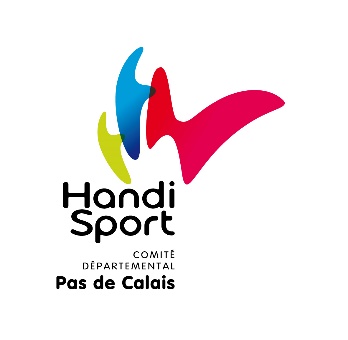 Fiche d'inscription                                                                                                 Rencontre de Boccia DépartementaleMardi 7 mars 2023 en visio-conférenceNom de l'établissement : Adresse de l'établissement :Nom du Contact :Téléphone et Mail du contact :Merci de bien noter le nom de chaque participant et de tous les accompagnateurs afin      que vous soyez bien tous assurés pendant la manifestation.A renvoyer à : secretariatcdh62@laposte.net pour le 2 mars 2023 dernier délai.Anthony Morchoisne
Directeur Technique Départemental CDH62
07 63 03 08 08NOMPRENOMDate de naissanceHandicapHandicapMédecinNOMPRENOMDate de naissanceDeboutFauteuilJOUEUR 1JOUEUR 2JOUEUR 3JOUEUR 4JOUEUR 5JOUEUR 6AccompagnateurAccompagnateur